Student Fees – Acorn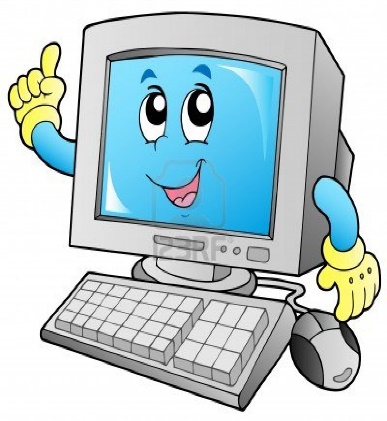 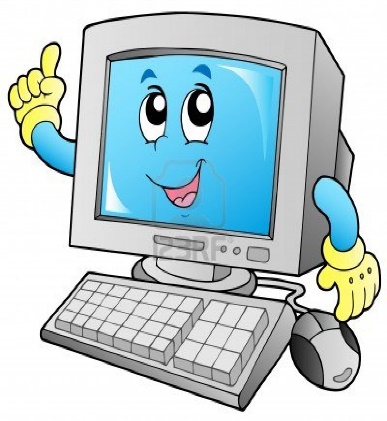 A SIMPLER, SAFER WAY TO PAYStudent Fees – Acorn is a secure, streamlined system that enables parents to add school purchases to their shopping cart for multiple children at different schools. Parents can complete transactions through credit card or debit card.In order to make payments for Student Fees, you must have a MyStudent account.  If you do not have a MyStudent account, you can create one at https://pasco.focusschoolsoftware.com/focus.  Once your MyStudent account is established, on the following day, your Student Fees account can be activated.  Please make sure to enter the email address associated with your MyStudent account.To activate your Parent Portal Account:Go to https://www.studentquickpay.com/pasco/Select “Activate Parent Account”Enter the email address associated with your myStudent account and select “send email”This will generate an email that prompts you to activate your accountOpen your email and click the linkContinue by creating your password and activating your accountOnce this is complete, you can view fees and items that can be purchasedPartial payment plans and financial assistance options are also available.Please note, this will not change the process for putting funds on your student’s meal account.ALL FEES MUST BE PAID ONLINE. NO CASH OR CHECKS WILL BE ACCEPTED.